УЛИЧНЫЕ ТАНЦЫ.МИРОВОЙ УРОВЕНЬпресс-релиз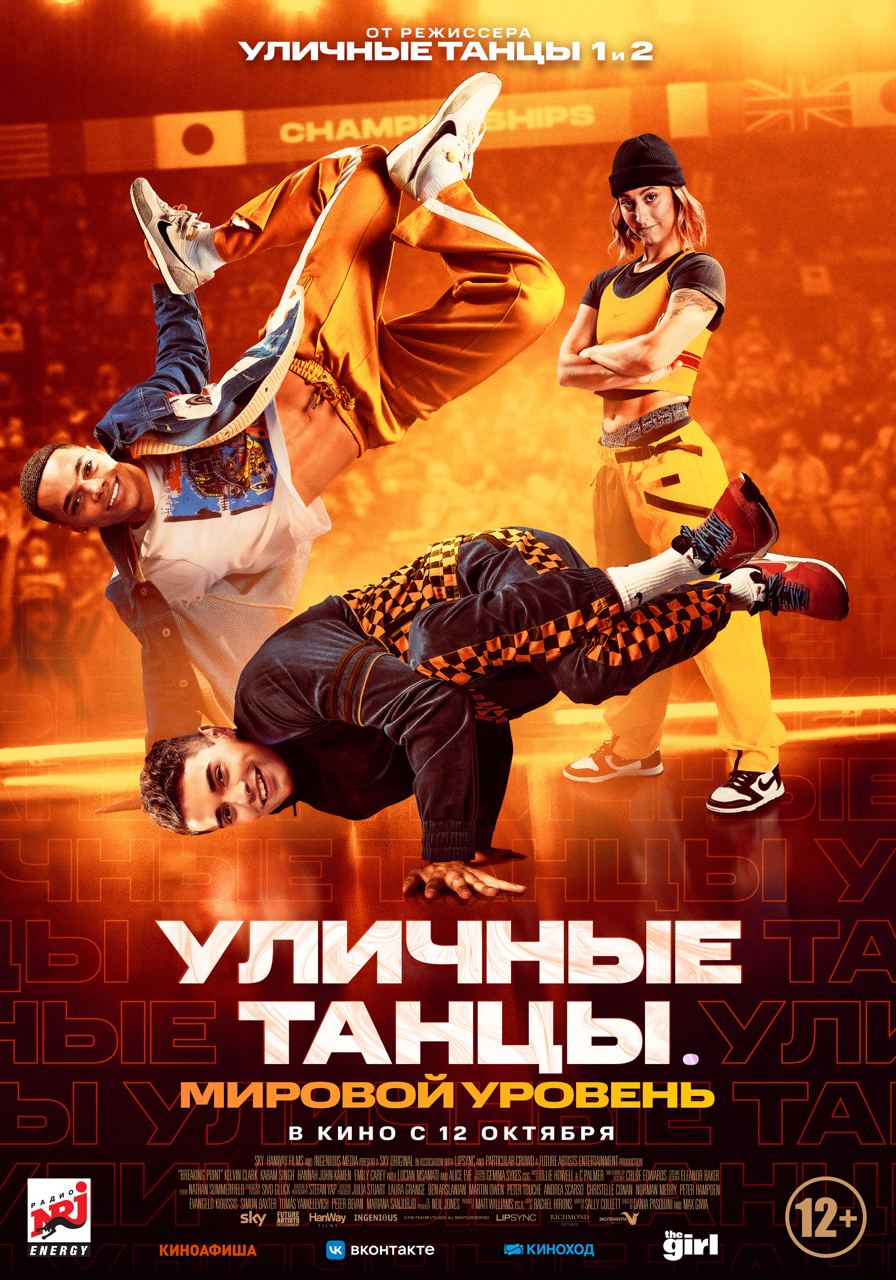 Молодежная комедия от создателей  франшизы «Уличные танцы» – «УЛИЧНЫЕ ТАНЦЫ. МИРОВОЙ УРОВЕНЬ» выйдет в российский прокат 12 октября.Это история о сводных братьях Бенджи и Тиджее, которые не похожи друг на друга во всем. Тиджей — отличник, у которого все в жизни идет по плану, а Бенджи — бунтарь, постоянно попадающий в неприятности. Единственное, что у них есть общего - это их страсть к брейк-дансу. Когда в результате очередной ссоры братья выясняют отношения на танцполе, их замечает тренер. Оба они оказываются в отборочной группе для участия в мировом конкурсе по брейк-дансу. Оба получают шанс реализовать свои мечты о выступлении на мировом уровне. Но смогут ли они преодолеть свои обиды и стать командой в соревнованиях и в жизни?Режиссеры проекта – Макс Джива и Дания Пасквини славятся не только своей работой над проектами «Уличные танцы 2» и «Уличные танцы 3D», но еще и видео-клипами для таких артистов как FIVE, Westlife, Крейг Дэвид, Sugarbabes и Софи Эллис Бэкстор.ОТ РЕЖИССЕРОВ«Фильм «Уличные танцы. Мировой уровень» — это потрясающие хореографические номера, качающие биты и неповторимая атмосфера брейк-данса на экране. Пока новое поколение любителей брейк-культуры активно штурмует соцсети вроде TikTok, мы решили создать целый фильм, посвященный брейк-дансу, каким его знают и любят люди. Этот уникальный вид искусства на стыке спорта и уличных танцев требует мощнейшей физической подготовки и атлетических навыков. Нашей радости не было предела, когда мы узнали, что брейк-данс будет представлен на Олимпийских играх в Париже в 2024 году.Поскольку исполнение брейка требует невероятных физических данных, мы специально подбирали актёров, которые смогут сами исполнять танцевальные номера. Главные роли достались настоящим мастерам брейка мирового класса. Они закалены в баттлах, обладают потрясающим мастерством и целым арсеналом невероятных движений, которые они готовы выполнить в мгновение ока.Любое танцевальное кино преследует в первую очередь одну цель: подарить зрителю радость и возможность скрыться на время от собственных забот, заставить его улыбаться и притопывать ногой в такт ритму. Мы хотели снять бодрое, динамичное и увлекательное кино, но самое главное – кино с душой и интересным сюжетом, который редко встретишь среди танцевальных фильмов: это история о раздробленной семье, двух братьях (один из которых приемный ребенок) и их отце.В центре сюжета два брата, между которыми произошел разлад после семейной трагедии, в результате которой они потеряли мать. Это история о разбитой семье, которая постепенно восстанавливается по ходу фильма, и о том, как братья снова находят путь друг к другу благодаря своей общей страсти к брейк-дансу. Для нас как для режиссеров было очень важно создать таких героев, каких молодая аудитория, особенно юноши, смогли бы сопоставить с самими собой: эти герои спортивны, амбициозны, решительны, но в то же время эмоционально ранимы – и эта черта редко демонстрируется на экранах.Плюс мы по традиции уделили особое внимание визуальному богатству этого фильма – цветам и фактурам, освещению, локацияи, а также зрелищным хореографическим постановкам с качественным саундтреком», Дания Пасквини и Макс ДживаО ПРОИЗВОДСТВЕ«Одна из причин, почему мы так охотно взялись за создание этого фильма, – это то, что, хотя брейк-данс как спорт чрезвычайно популярен во всём мире, но при этом он до сих пор не получил достаточной репрезентации в юношеском и семейном кино», – говорят режиссеры Дания Пасквини и Макс Джива, эксперты в коммерческих танцевальных фильмах и авторы многомиллионной франшизы «Уличные танцы» (2010-2012).Взяв на себя смелость в этот раз сфокусироваться именно на брейке Макс и Дания поставили перед собой непростую задачу: правдоподобно и точно показать этот сложнейший спорт со всех сторон, увлекательно и доступно для широкой аудитории. В последние годы брейк-данс испытывает серьёзный подъём: «Сейчас во всём мире брейк-культура получила второе дыхание, соревнования би-боев и би-герл собирают полные стадионы зрителей по всему миру», – объясняет Дания. «А после того, как брейк-данс пополнил список олимпийских видов спорта на играх 2024 года, эта культура стала развиваться еще активнее. Нет более подходящего момента для съемок кино о брейке», – уточняет хореограф фильма (и всемирно известный участник соревнований по брейк-дансу) Ниек Траа.Собственно, именно новость о том, что брейк-данс будет представлен на Олимпийских играх в 2024 году, и дала старт проекту: «Мы как-то пили кофе с руководителем департамента оригинального кино компании Sky Джулией Стюарт, и разговор зашёл о нашей общей любви к танцевальным фильмам. Джулия сказала, что недавно читала где-то в прессе статью о том, что брейк-данс будет представлен на Олимпийских играх 2024 года в Париже. Тогда мы начали накидывать идеи… – объясняет продюсер Мэтт Уильямс («Спасти кинотеатр» (2022), «Покерфейс» (2022), «Банк Дэйва» (2023)). – Так родилась задумка коммерческого танцевального фильма в духе «Добейся успеха» и «Воина» в одном флаконе, но связанного с тематикой Олимпийских игр. А дальше всё закрутилось».Оператор-постановщик Стефан Яп объясняет свой интерес к проекту так: «Меня в этом фильме привлекал не только сам брейк-данс. Больше всего мне откликнулась личная история самих героев.  История о том, как два брата, ставшие друг другу практически чужими, приходят к примирению благодаря общей страсти к брейк-дансу, ищут мир в своей душе посредством этого спорта. Вот, что мне особенно понравилось». Внимание к сюжету стало решающим и для режиссеров Макса и Дании, когда они пришли в этот проект. Их тоже притягивала именно история персонажей, и они отдельно отметили, что танец не только дает мощный кинематографический потенциал, но и обрамляет историю, обеспечивая более глубинное раскрытие персонажей и их мира: «По сути это история об отце, который пытается наладить отношения со своими сыновьями. Оба парня – исключительно талантливые танцоры, каждый крутится в своем мире, но между ними словно стена. Их давняя, болезненная, неразрешенная вражда накаляется с развитием сюжета, но в итоге им удается примириться благодаря их любви к танцам, и эта общая страсть помогает братьям объединиться и найти общий язык. Именно благодаря танцам восстанавливается их связь, и их раны начинают затягиваться.Поскольку для фильма одинаково важна была и сюжетная линия, и танцевальная, у создателей возник спор, кого лучше пригласить на роли: актеров, которых можно обучить танцам, или танцоров, которых можно обучить актерскому мастерству. «Мы с самого начала задумывали создать эпичное кино о танцах, в котором будет откровенно показано, что такое брейк-данс на самом деле. Это не просто танец, это профессиональный спорт, требующий невероятных физических данных и умений. Так что после поисков исполнителей по всему миру мы пришли к выводу, что снимать стоит именно профессиональных брейк-дансеров, чтобы показать на экране настоящий спорт, – объясняет продюсер Мэтт Уилльямс. – Было бы просто невозможно натренировать актеров до должного мирового уровня, который требуется для фильма, за такой короткий период времени. Вместо этого мы взяли на роли ведущих брейк-дансеров и обратились к потрясающему актерскому коучу (Элисон Рэшли), которая помогала ребятам и стала их проводником в этой области».Вот что говорит хореограф Ниек Траа о том, как проходил кастинг: «Меня пригласили в проект как эксперта в области брейка. Бывает трудно сходу разобраться в незнакомой культуре, поэтому всегда хорошо иметь в команде человека с опытом, который всё подскажет. Поскольку я сам тесно связан с брейк-дансом, я постарался найти лучших профессионалов этого дела. Здесь снимались реально звёздные брейк-дансеры, спортсмены олимпийского уровня».Среди этих звезд – главные герои фильма Кельвин Кларк и Карам Сингх. Оба заслуженные мировые чемпионы: Карам – танцор с мировым именем (чемпион в индивидуальной дисциплине на UK B-Boy Championships World Finals), а Кельвин – известный танцор и би-бой, гастролирующий по миру с такими именитыми коллективами, как Diversity (включая участие в выступлении, выигравшем премию BAFTA). Продюсер Мэтт Уильямс рассказывает: «Во время прослушиваний два кандидата особенно выделялись среди других своими экстраординарными данными и актерским талантом. Потом выяснилось, что, хоть они и проходили кастинг по отдельности, в жизни они были лучшими друзьями и вместе занимались брейк-дансом с 8 лет». На чтениях их связь проявилась особенно заметно, и режиссеры сразу поняли, что нашли своих главных героев: «Они выглядели естественно и чувствовали себя очень комфортно в своих ролях, между ними чувствовалась настоящая химия. Это было прекрасно. Их тандем значительно облегчил нашу работу».Для Кельвина и Карама этот опыт стал воплощением мечты. Кельвин описывает это так: «Раньше мне такое только снилось. Сняться в танцевальным кино, ещё и в главной роли! Нам невероятно повезло. Главная роль в фильме на пару с лучшим другом? Просто неслыханная удача. Я очень благодарен за этот шанс». Отвечая на вопрос, как им работалось с хореографом, ребята говорят: «Сотрудничество с Ниеком просто бесценно. Мы уже сами достаточно опытные танцоры и не нуждаемся в большом количестве советов и поддержки. Но то, что привнес в нашу работу Ниек – это невероятно. Он заставил нас по-новому взглянуть на брейк-данс. Он очень нас вдохновлял».Главной задачей для команды было не только поставить танцевальные номера, но и снять всё таким образом, чтобы фильм было интересно смотреть. Макс и Дания говорят: «Нам было очень нужно снять танцы со всех углов, ведь танцоры двигаются на 360 градусов, во всех плоскостях, и мы хотели отразить эту динамику. Это очень сложный вид спорта, и, если хочешь передать его на экране во всей полноте – и верхний, и нижний брейк, – это очень непростая задача, и для её выполнения требуется снимать с множества самых разных ракурсов». Режиссеры активно взаимодействовали с оператором-постановщиком Стефаном, чтобы добиться желаемого эффекта. «Мы хотим показать брейк-данс крутым, таким, каким его не снимал и не показывал раньше никто. Мы хотим сделать настоящий фильм о брейк-дансе, а не просто документалку или очередной тик-ток. Нам нужно настоящее кино. И, как мне кажется, нам всё же удалось запечатлеть на камеру именно то, что мы хотели». Стефан продолжает: «К съёмкам мы подготовились очень основательно. С самого начала мы чувствовали всю эту бешеную энергетику, поэтому мы заготовили кучу больших «игрушек» – краны, крутящиеся камеры, стедикам. Но в итоге, когда дело дошло до старта съемок, мы почувствовали, что лучше будет вернуться к классической съёмке – с рук и с близкого расстояния».Для любого танцевального фильма музыкальное сопровождение играет решающую роль. Работая в тесном сотрудничестве с Warner Music, музыкальный супервайзер Дженн Иган создала музыкальное сопровождение из аутентичных и доступных рэп- и хип-хоп-композиций, брейк-битов и многого другого. Также в качестве музыкальных камео зритель услышит рэпера Giggs, звезду соцсетей Hazey и танцевально-электронного диджея The Stickmen Project. Режиссёр Макс Джив рассказывает: «Готовясь к участию в соревнованиях, танцоры не знают, какую музыку им поставит диджей, поэтому им необходимо уметь быстро включаться в любую музыку и на ходу продумывать движения таким образом, чтобы они дополняли трек, попадали в ритм и совпадали с битами. Поскольку большая часть танцев в фильме была поставлена хореографами, мы позаботились о том, чтобы музыка была разнообразной и непредсказуемой, чтобы дать танцорам пространство для самовыражения и демонстрации собственного уникального стиля. Важно, чтобы в этом фильме музыка была как бы ещё одним персонажем, потому что для самих танцоров музыка – это как левая рука».Помимо танцоров, вошедших в каст фильма, создатели привлекли в проект и профессиональных актеров, чтобы всем артистам было комфортнее на площадке и они могли раскрыть лучшие стороны своего таланта. Поэтому, когда брейк-дансеры были утверждены на роли, к участию в фильме также пригласили Ханну Джон-Кэймен («Человек-муравей и оса» (2018)), Элис Ив («Попасть в десятку» (2006)) и Эмили Кэри («Дом дракона» (2022)).В процессе производства актёры и танцоры мощно поддерживали и помогали друг другу: «Я учился актерскому мастерству на сцене, десятилетиями выступая перед живой аудиторией. Физическая дисциплина – это вторая натура. Я считаю танцоров членами одной семьи. Во время съёмок моё уважение к их самоотверженности, умениям и мастерству только усилилось. Правду говорят: никогда не надоест смотреть, как лучшие в своей области делают своё дело!» – говорит Лусиан Мсамати («Банды Лондона» (2020-2022)).О КАСТЕБЕНДЖИ – КАРАМ СИНГХКарам – действующий чемпион GB Trials и член национальной команды Великобритании по брейк-дансу. Он усердно работает над достижением своей заветной цели – стать лучшим в мире и обеспечить себе место среди участников Олимпийских игр 2024 в Париже.Карам начал свой путь в брейк-дансе в 2006 году в возрасте 8 лет после того, как впервые увидел этот вид танцев в музыкальном клипе. Вскоре он записался на занятия в местной секции и присоединился к своей первой команде Trinity Warriors, в которой он благодаря своему неуёмному желанию быть лучшим быстро достиг высот. К 2008 году он уже участвовал в крупнейших мировых соревнованиях, в частности UK B-Boy Championships’, где он стал самым молодым индивидуальным танцором за всю историю конкурса.За годы карьеры Карам заработал себе имя, выиграв множество крупнейших мировых соревнований. С 11 лет он путешествовал по миру, соревнуясь в крупнейших баттлах с участниками всех возрастов. В 2017 году карьера Карама пошла в гору, и тогда же он начал обучение по программе спортивного коучинга, которую окончил с успехом.Карам стал больше узнавать о функционировании человеческого тела и внешних факторах, которые можно использовать в своих выступлениях. В 2019 году он стал чемпионом UK B-Boy Championships World Finals в индивидуальной дисциплине, а в 2020 году – чемпионом Red Bull BC One UK Cypher, став третьим представителем Великобритании на этом престижном конкурсе за всю его 20-летнюю историю.Трудолюбие и позитивный настрой Карама обеспечили ему успех и в модельной карьере. Он также ярко представлен в социальных сетях – на его аккаунт в TikTok подписано более 230 тысяч человек. Он также первый би-бой, подписавший контракт с Nike. Что касается спорта, то Карам – серебряным призером европейского чемпионата по брейк-дансу WDSF, и это звание автоматически дает ему право квалифицироваться на Европейские игры в Кракове в 2023 году, а также делает его одним из основных претендентов на участие в Олимпийских играх в Париже. Он – первый брейк-дансер, который гарантированно войдет в команду Великобритании.ТРЕЙ – КЕЛЬВИН КЛАРККельвин Кларк начал свою танцевальную карьеру в возрасте 8 лет в составе команды Trinity Warriors в Дерби (Великобритания). С тех пор он принял участие в множестве соревнований по всему миру и выиграл несчетное количество британских премий, став одним из лучших би-боев Великобритании.В более взрослом возрасте Кельвин решил отойти от соревнований и стал уделять больше внимания исполнительскому искусству в составе всемирно известной команды Diversity, с которой он много гастролировал по стране и принимал участие в ее самых известных выступлениях, в том числе в выступлении в поддержку движения Black Lives Matter на программе Britain's Got Talent, которое позже получило премию BAFTA.Кельвин также успел поработать моделью и сотрудничал с такими брендами, как Louis Vuitton, Nike, Asos, Boohoo Man, Footasylum и многими другими, продолжая при этом активно заниматься танцами.Несмотря на то, что Кельвин новичок на актерском поприще, после съёмок в «Уличных танцах. Мировом уровне» он продолжил занятия с коучем Элисон Рэшли, чтобы уделить внимание и своей актерской карьере.ТРЕНЕР КЕЙТ – ХАННА ДЖОН-КЭЙМЕНХанна Джон-Кэймен – английская актриса, известная в первую очередь своими ролями Эйвы Старр/Призрака в супергеройской франшизе Marvel Studios. Ханна вернётся к этой роли в «Громовержцах» (2024) после «Человека-муравья и осы» (2018).Она также исполнила роль Джилл Валентайн в «Обители зла: Раккун-сити» (2021), сыграла главную героиню в мистическом мини-сериале Netflix «Чужак» (2020), Вильгельмину «Хельм» Уотсон в телесериале компании Peacock «Дивный новый мир» (2020), Ф’Нэйл Зандор в фильме Стивена Спилберга «Первому игроку приготовиться» (2018), Орнелу в шестом сезоне «Игры престолов» (2016) от HBO и Ялену «Датч» Ярдин в научно-фантастическом сериале «Киллджойс» (2015-2019).На данный момент последний фильм с её участием – «Незваные», где она сыграла одну из главных ролей в паре с Дугласом Бутом.ЭББИ – ЭМИЛИ КЭРИЭмили Кэри – популярная молодая актриса из Британии. Слава пришла к ней после исполнения роли юной Алисенты Хайтауэр в успешном сериале HBO «Дом дракона» – десятисерийной драме, снятой по мотивам книг Джорджа Р. Р. Мартина, действие которой разворачивается за 200 лет до событий, показанных в «Игре престолов». Недавно «Дом дракона» получил премию «Золотой глобус» в номинации «Лучший драматический телесериал», а также был номинирован на премию Critics’ Choice Award как «Лучший драматический сериал».Также Кэри приняла участие в создании анимационного фильма Ари Фольмана «Где Анна Франк?» (2021), в котором озвучила роль Анны.Ранее Кэри появилась в сериале BBC «Поквитайся» (2020), который всего за две недели после релиза насчитывал более миллиона загрузок в пользовательские плейлисты. Среди других её телевизионных работ – сериал BBC One «Несчастный случай» (CASUALTY (2014-2021))Мировую известность Кэри принесла роль Дианы в кассовом блокбастере «Чудо-женщина» (2017) режиссёра Пэтти Дженкинс с Галь Гадот в главной роли, а также юной Лары Крофт в перезагрузке «Расхитительницы гробниц» (2018) с Алисией Викандер. До этого Эмили снималась в полнометражном фильме Myriad Pictures по роману Лори Фокс «Потерянная девушка» (2022) с Ванессой Редгрейв и Луисом Партриджем.О ФИЛЬМЕСИНОПСИССводные братья Бенджи и Тиджей не похожи друг на друга во всем. Тиджей — отличник, у которого все в жизни идет по плану, а Бенджи — бунтарь, постоянно попадающий в неприятности. Единственное, что у них есть общего - это их страсть к брейк-дансу. Когда в результате очередной ссоры братья выясняют отношения на танцполе, их замечает тренер. Оба они оказываются в отборочной группе для участия в мировом конкурсе по брейк-дансу. Оба получают шанс реализовать свои мечты о выступлении на мировом уровне. Но смогут ли они преодолеть свои обиды и стать командой в соревнованиях и в жизни?Оригинальное название: Breaking PointЛокализованное название: Уличные танцы. Мировой уровеньСлоган: Два брата. Один победительГод: 2023Жанр: танцы, мелодрамаСтрана: ВеликобританияВ ролях: Карам Сингх, Келвин Кларк, Ханна Джон-Кэймен, Эмили Кэри, Лусиан Мсамати и другие.Режиссеры: Макс Джива, Дания ПасквиниВ прокате: 19 октября